Week 3, Dag 3   Een vierkant construeren      (Versie 20221205)Nieuw onderwerp: allerlei vierhoeken construeren. We beginnen met de meest harmonische en makkelijkste vierhoek, nl. het vierkant.Eigenschappen van een (regelmatig) vierkant:Vier gelijke hoeken (elk is natuurlijk 90⁰) De hoekpunten zijn A, B, C, DVier gelijke zijden AB, BD, CD, ACDe gestippelde schuine lijnen heten ►diagonalen◄ en die zijn ook gelijk. Het zijn AD en BCOpmerking:Gegeven lijnstukken (of zijden) tekenen we ononderbroken langs het liniaal; maar de diagonalen zijn hulplijnen en die trekken we gestippeld. Dit geldt van nu af aan in alle figuren.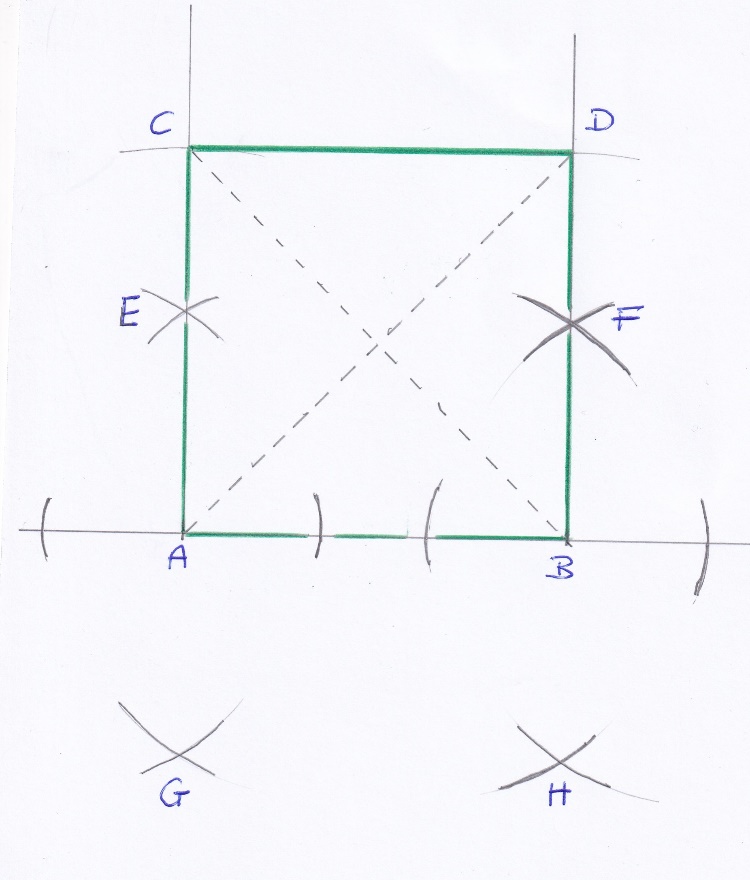 Constructiebeschrijving:Trek horizontale lijn en pas daarop af de toekomstige zijde AB van het vierkant (bijv. 6cm maar mag ook willekeurig). Zet de letters A en B er bijRicht zowel in A als in B een middelloodlijn op als volgt:Verleng AB een stuk naar links en naar rechtsPrik passer in A. Cirkel vanuit A een willekeurig boogje af links en rechts van APrik passer in B. Cirkel vanuit B een willekeurig boogje af links en rechts van BPas nu vanuit de vier boogkruisjes Basisconstructie 2 toe: het oprichten van een middelloodlijn. Dit geeft verticale lijnen vanuit A en vanuit BNeem tussen de passer de afstand AB en pas die af op de verticale lijnen → punten C en D. Trek de lijn CD en het vierkant is klaarTrek nu gestippelde de diagonalen AD en BCABCD is het gevraagde vierkant0-0-0-0-0